~~~~~~~~~~~~~~~~~~~~~~~~~~~~~~~~~~~~~~~~~ Marzo Cumpleaños y Aniversarios (*)​02 Cedric Batchateu	 17 Barbara Pierce04 Barry  y  Deborah Coleman*  18	 Peter y April Olsen*05 Dieulifaite & Agreena Jueves* 18 Tiffany Ray	05 Liah Ramírez                                    21 Linda Cotte	06 Obispo Lopez	                                  23 Monica Liman08 Ramón Gutiérrez 25 Allison M. Downer		09 Génesis Rosario	 27 Sara-Jane Jeannita13 Ana DeLeon 31 Jimmy Reynolds			~~~~~~~~~~~~~~~~~~~~~~~~~~~~~~~~~~~~~~~~~El plan de Dios para la salvación del hombreSeñores, ¿qué debo hacer para ser salvo?  Hechos 16:30El Evangelio DEBE ser ESCUCHADO: Romanos 10:17 Juan 8:32FEl Evangelio DEBE ser CREÍDO: Juan 8:32Marcos 16:16Los pecados DEBEN SER ARREPENTIDOS: Lucas 13:3,5Hechos 2:38Cristo DEBE ser CONFESADO: Mateo 10:32-33Romanos 10:10DEBE haber BAUTISMO (inmersión) para la remisión de los pecados: Hechos 2:381 Pedro 3:21DEBE haber CRECIMIENTO CRISTIANO, FIDELIDAD DE AMOR                                                                        Juan 15:17	Apocalipsis 2:102 Pedro 3:18Lectura de las Escrituras  Proverbios 10:12-1 412 El odio provoca conflictos, pero el amor cubre todas las ofensas. 
13 En los labios del que tiene entendimiento, se encuentra sabiduría, pero una vara es para la espalda del que carece de sentido. 
14 Los sabios acumulan conocimiento, pero la boca de un necio acerca la ruina.          Recordatorio de Westchester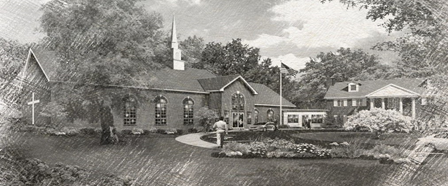 Iglesia de Cristo de Westchester511 North Street, White Plains, NY 10605
Sitio web: www.wcocwp.orgSitio web en español: www.wcocwpsp.orgTeléfono (914) 761-6363 Si tiene alguna información del boletín, envíela por correo electrónico a info@wcocwp.org.Noticias de Westchester CoCA nuestros visitantes¡Bienvenido! Nos sentimos muy honrados de tenerlo con nosotros hoy, y Espero que disfrutes de la adoración. Oramos para que seas bendecido hoy. Por favor, únase a nosotros mientras cantamos, oramos y comulgamos con nuestro Señor como un solo cuerpo.  Si tiene alguna pregunta sobre cualquier cosa que escuche o vea hoy, o si desea obtener más información, consulte a un anciano, diácono o ministro. Esperamos adorar contigo de nuevo¡pronto!~~~~~~~~~~~~~~~~~~~~~~~~~~~~~~~~~~~~~~~~~Felicitaciones a Alex y Aubree Olsen¡Ayer Peter y April Olsen dieron la bienvenida a su nueva hija, Aubree Olsen, a la familia! Alex y Aubree tuvieron un hermoso día para su boda, y  todos los que estuvieron presentes pasaron un tiempo maravilloso.  Por favor, oren pidiendo guía y que Dios esté en el centro de sus vidas.~~~~~~~~~~~~~~~~~~~~~~~~~~~~~~~~~~~~~~~~~Bienvenido a nuestro hermano Ricky Cooper como nuestro orador hoyHa sido una bendición haber tenido a Ricky Cooper aquí de visita con nosotros este mes. Regresará a su hogar y trabajará en Trinidad. Su trabajo con la iglesia en Trinidad será parcialmente apoyado por nosotros. Esperamos con ansias esta nueva relación con él. ~~~~~~~~~~~~~~~~~~~~~~~~~~~~~~~~~~~~~~~~~Almuerzo de espaguetis después de la adoración de hoyInvitamos a todos a quedarse después de la adoración para un delicioso almuerzo de espaguetis. Por favor, quédense, coman y compartan unos con otros. ~~~~~~~~~~~~~~~~~~~~~~~~~~~~~~~~~~~~~~~~~Pensamientos para meditar"Los cristianos deben estar acostumbrados a someterse al testimonio de Dios sin cuestionar y sin renuencias, incluso en las cosas más alejadas del alcance de la mente humana. ' Habla Señor, porque tu siervo oye', debe ser el lema de todo cristiano" (Robert Haldane. Cada vez que lo intento fallo; ¡siempre que confío en que Él tiene éxito! "El que provee para esta vida, pero no se preocupa por la eternidad, es sabio por un momento, pero un necio para siempre" (Tillotson). Devocional de hoyDios sacó a su pueblo de Egipto y los llevó al borde de la Tierra de Canaán, la tierra prometida a Abraham años antes. Moisés envió espías para ver la tierra y prepararse para tomarla. Pero, la mayoría de los espías vieron a los habitantes de la tierra como demasiado poderosos para vencerlos. Tenga en cuenta que hubo dos que mostraron fe ... 

"Entonces toda la congregación levantó un fuerte grito, y la gente lloró esa noche. Y todo el pueblo de Israel se quejó contra Moisés y Aarón. Toda la congregación les dijo: "¡Ojalá hubiéramos muerto en la tierra de Egipto! ¡O ojalá hubiéramos muerto en este desierto! ¿Por qué el Señor nos trae a esta tierra, para caer por la espada? Nuestras esposas y nuestros pequeños se convertirán en presas. ¿No sería mejor para nosotros volver a Egipto?" Y se dijeron unos a otros: "Escojamos un líder y volvamos a Egipto". Entonces Moisés y Aarón cayeron sobre sus rostros ante toda la asamblea de la congregación del pueblo de Israel. Y Josué, hijo de Nun, y Caleb, hijo de Jefone, que estaban entre los que habían espiado la tierra, rasgaron sus ropas y dijeron a toda la congregación del pueblo de Israel: "La tierra, por la que pasamos para espiarla, es una tierra extremadamente buena. Si el Señor se deleita en nosotros, nos traerá a esta tierra y nos la dará, una tierra que fluye leche y miel. Sólo que no te rebeles contra el Señor. Y no temáis a la gente de la tierra, porque ellos son pan para nosotros. Su protección les es quitada, y el Señor está con nosotros; no les temas". Entonces toda la congregación dijo que los apedrearan con piedras. Pero la gloria del Señor apareció en la tienda de reunión a todo el pueblo de Israel. Y el Señor le dijo a Moisés: "¿Hasta cuándo me despreciará este pueblo? ¿Y hasta cuándo no creerán en mí, a pesar de todas las señales que he hecho entre ellos?"  Numbers‬ Dios eligió forzar a esta generación infiel a vagar por el desierto 40 años más y morir antes de entrar en la Tierra Prometida. Sólo Caleb y Josué serían salvos, su fe recompensada.~~~~~~~~~~~~~~~~~~~~~~~~~~~~~~~~~~~~~~~~~Lectura de la Biblia: 27  de marzo - 2 de  abril de 2023Deu 5:1-6:25; Lu 7:11-35; Salmos 68:19-35; Dic 11:29-31Deu 7:1-8:20; Lu 7:36-8:3; Salmos 69:1-18; Diciembre 12:1Deus 9:1-10:22; Lucas 8:4-21; Salmos 69:19-36; Diciembre 12:2-3Deu 11:1-12:32; Lu 8:22-39; Salmos 70:1-5; Para 12:4Deus 13:1-15:23; Lucas 8:40-9:6; Salmos 71:1-24; Dic 12:5-7Deus 16:1-17:20; Lu 9:7-27; Salmos 72:1-20; Para 12:8, 9Deus 18:1-20:20; Lu 9:28-50; Salmos 73:1-28; Dic 12:10Peticiones de oraciónY esta es la confianza que tenemos hacia él, que si pedimos algo según su voluntad, él nos escucha... 1 Juan 5:14Por favor, revise la lista de oración a continuación y ore específicamente por los necesitados. También lo alentamos a llamar, enviar mensajes de texto, enviar correos electrónicos o visitar a quienes lo necesiten.  Por favor, únase a nosotros en oración: Connie Sample tendrá un stent puesto en su corazón este miércoles 29 de marzo. Por favor, manténgala a ella y a los médicos ensus oraciones. Luz Clarita González, asuntos internosBúsqueda de empleo de Lisa SymondsLa salud de Steven CampbellMichael Kesten pide oraciones para la curación de sus problemas estomacales. Paul Bell-Kirk está en Cortlandt Healthcare para rehabilitación: 110 Oregon Road, Cortlandt Manor 10567.Janilssy Luna se encuentra en la República Dominicana para recibir atención dermatológica. Viajar: the Olsen family; la familia Charles;  la familia SantacruzAfligido: Mónica LimanNecesidades continuas de oración: Lynette Roman; Jimmy Reynolds; Sharon Boyd; Carolina Vásquez; Ucrania y las naciones de Europa del Este; Búsqueda de empleo en Taurease StricklandAquellos que luchan contra el cáncer: la amiga de Swee Maurizio, Lisa LeeOportunidades de visita para nuestros encerrados:Diane Ghiloni: Glen Island Center for Nursing & Rehabilitation, 490 Pelham Rd, New Rochelle, NY 10805. Su número de habitación es  243-A, (914) 246-7746. Paul Bell-Kirk: 27 Jeanne Dr., Putnam Valley, NY 10579.  Su número de celular es 914-310-6931.  Paul apreciaría llamadas telefónicas y visitas.Las palabras amables son un panal,dulce para el alma y sanador para los huesos. Proverbios 16:24TENGA EN CUENTA:Para unirse a los servicios de adoración matutinos desde su computadora, tableta o teléfono inteligente       https://wcocwp.org y haga clic en el enlace LIVESTREAM                                           O VÍA                         FACEBOOK O YOUTUBE:      Buscar Westchester iglesia de Cristo llanuras blancas    La clase bíblica del domingo y miércoles por la noche se une a la reunión de Zoom:https://us02web.zoom.us/j/6013170289?pwd=RTZHRUNFRDJKSFF0SXYwbGp2UG16QT09ID de reunión: 601 317 0289Código de acceso: 966843Marque por su ubicación+1 646 558 8656 Estados Unidos (Nueva York)ID de reunión: 601 317 0289Código de acceso: 966843El enlace de la reunión de creyentes que caminan:
https://us02web.zoom.us/j/3238691879?pwd=cXF6WXRBSUVET052cG1aQWY3UlFKdz09Llame usando su teléfono: (646) 558-8656.Únase a la reunión de Zoom: ID de reunión: 323 869 1879 Código de acceso: 994705                             Asistencia y contribuciónClase Bíblica                                        81Adoración matutina150Contribución regular$ 10.347,00Presupuesto$ 9.240,00Contribución sobre/(menos) del presupuesto                                                          $ 1.107,00                                                __________________________________________________                             Próximos eventos4/18 Desayuno y estudio bíblico @9:30am                  Ministerio de Adolescentes Creyentes CaminandoTBD                               ___________________________________________________                          ¿Necesitas un viaje para adorar?Si necesita un viaje, comuníquese con Juan ANTES del domingo paraPrograme una recogida para que planifique en consecuencia. Su teléfonoEl número es (914) 661-3363.                 __________________________________________________                                         La Hora de la Biblia Pueden participar niños de 3 a 8 años. La Hora de la Biblia comienza justo despuésEscritura y oración, y los niños regresan después del sermón. La clase se reúne en el aula 2.                                Padres de niños pequeñosPara aquellos de ustedes que tienen niños pequeños que pueden perturbar la adoración , le animamos a utilizar la sala de observación. Tenga en cuenta quePodrás ver y escuchar el servicio desde allí.Anciano/Ministro:Anciano/Ministro:Richard Boyd(914) 761-6363(914) 761-6363   Teléfono celular(914) 643-6636(914) 643-6636Ministro AsociadoAncianosMinistro AsociadoAncianosCharlie Pierce           Teléfono celularBarry Coleman   Teléfono celular(914) 761-4937(914) 815-2676(914) 245-4030(914) 319-6395(914) 761-4937(914) 815-2676(914) 245-4030(914) 319-6395Arthur Davidson        Teléfono celularPeter Olsen        Teléfono celular(914) 761-8468(914) 841-2713(914) 244-9230    (646) 258-5638(914) 761-8468(914) 841-2713(914) 244-9230    (646) 258-5638DiáconosDiáconosStephen CampbellJason CharlesElías GabrielRudy SantacruzRadhames Luna(914) 258-3849(203) 522-8850(914) 319-1468(914) 923-7093(914) 943-7769(914) 258-3849(203) 522-8850(914) 319-1468(914) 923-7093(914) 943-7769Ministro españolMinistro españolSamuel Cotte(203) 924-5984(203) 924-5984Vol. 62Vol. 62 marzo 27, 2023 marzo 27, 2023 marzo 27, 2023No. 13No. 13Clases BíblicasClases BíblicasClases Bíblicas10:00 A.M.10:00 A.M. DOMINGO DOMINGOAdoración matutinaAdoración matutinaAdoración matutina11:00 A.M.11:00 A.M.Estudio bíblico vespertino de ZoomEstudio bíblico vespertino de ZoomEstudio bíblico vespertino de Zoom6:30 P.M.6:30 P.M.MIÉRCOLESMIÉRCOLESClase BíblicaClase BíblicaClase Bíblica7:30 P.M.7:30 P.M.